National Rural Education Association 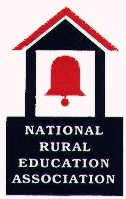 NREA Outstanding Service AwardPlease complete all pages of the nomination form. Please type in the shaded areas. The blanks will expand as needed. Return a completed copy of the form to: jehill@purdue.edu  .Application Deadline June 15.Name of Nominee:      Present Position of Nominee:      Address:      City:       State:       Zip Code:      Telephone: (   ) -     -      Email:      Your Name:       Telephone: (   ) -     -     Please list the names and telephone numbers of others who have knowledge of the nominee.Other Name: :       Telephone: (   ) -     -     Other Name: :       Telephone: (   ) -     -     Other Name: :       Telephone: (   ) -     -     Please describe the activities and accomplishments that qualify the nominee for the award. You may attach supporting materials that will help the NREA Awards and Recognition Committee in its consideration of the nominee. Supporting materials may include a maximum of eight pages, with no more than three of the pages being letters of support for the nominee.